1. Мероприятия по духовно-нравственному и патриотическому воспитанию2. Мышенкова Наталия Николаевна3. Скакодубова Евгения Геннадьевна4. vitali@yandex/ru5. Муниципальное общеобразовательное учреждение Спасская средняя школа Ярославского муниципального района6. Уровень образования: дошкольное7. Образовательная область: интеграция 3-х образовательных областей: социально-коммуникативное развитие, познавательное развитие, художественной эстетическое развитие8. Субъект Российской Федерации: Ярославская областьПраздник для детей и пап в старшей и подготовительной группе 19.02.2016 года «Вместе мы сила!»Цель: воспитание чувства уважения к российской армии, любви к родине.Задачи: формировать патриотические чувства и представление о героизме; способствовать обогащению эмоциональной сферы; развивать выдержку, выносливость, воображение, кругозор; воспитывать соревновательные качества, чувство взаимовыручки, поддержки; обеспечить высокую двигательную активность детей.Ход мероприятия:Дети вместе с папами под торжественную музыку выходят на прогулочную площадку. Выстраиваются по периметру. Затем выходит «Генерал». Он сообщает что в штабе командования шпионами похищены очень важные документы. Шпионы оставили разрезанную карту   на которой изображено место нахождения документов. Дети вместе с папами делятся на две команды. За каждое выполнение этапа команде вручается часть карты.Этапы:«Разведчики» Перепрыгнуть через обручи и вернуться назад.«Катюша» На стволах деревьев мишени нужно попасть снежками.«Принеси погоны» Участникам на плечи кладутся спичечные коробки. Нужно пройти дистанцию. «Прыгни дальше» Первый участник прыгает второй прыгает от первого и так далее чья команда будет  дальше.«Сапёры» С закрытыми глазами обнаружить в обруче бутылку и отвернуть крышку.«Приготовь обед» Дети приносят картошку папы ее чистят.Закончился праздник поиском призов(это и было важное сообщение штаба. Полевая кухня угостила всех участников солдатской кашей.    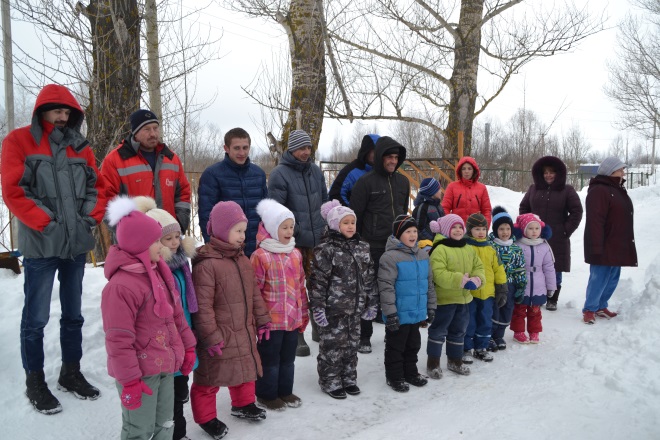 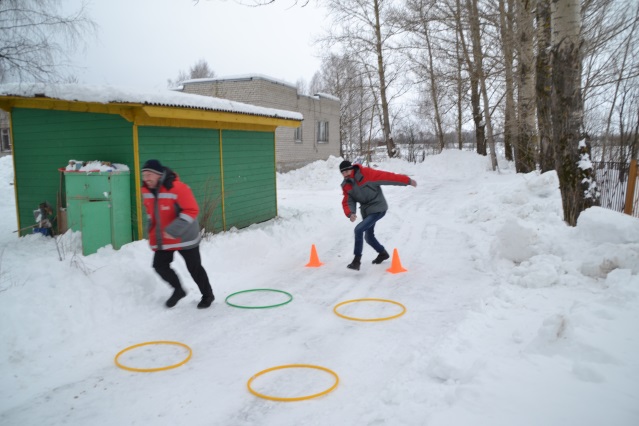 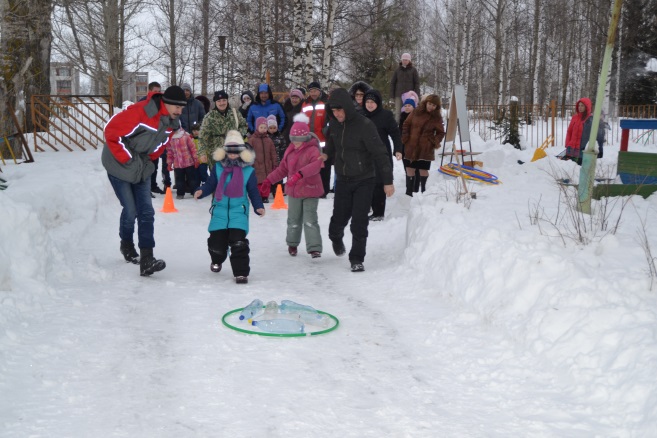 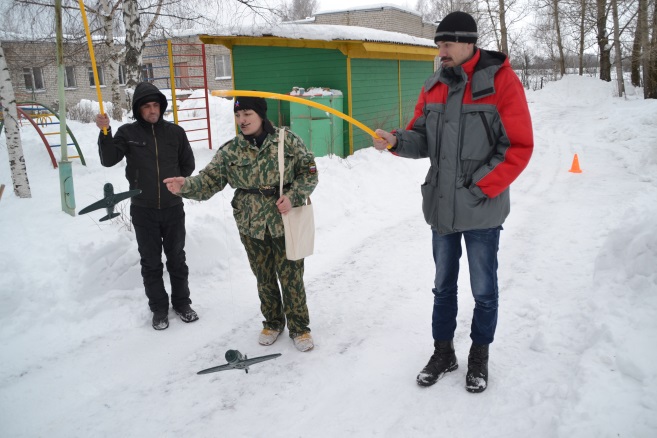 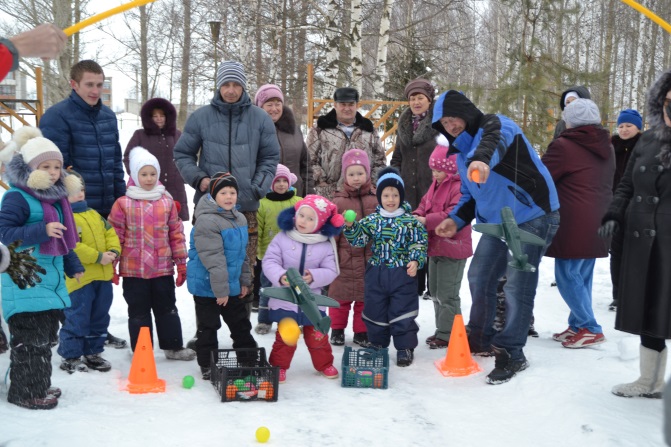 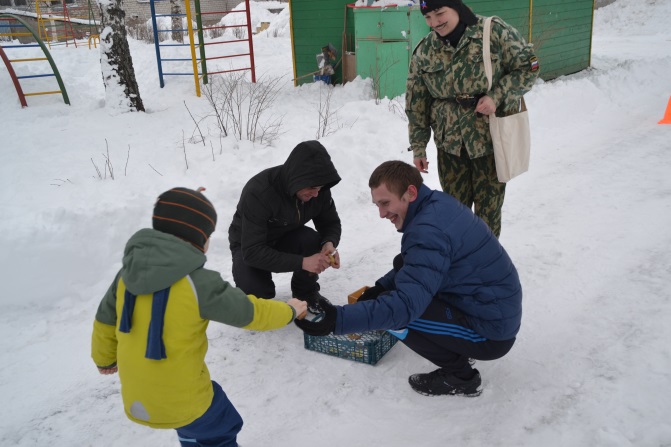 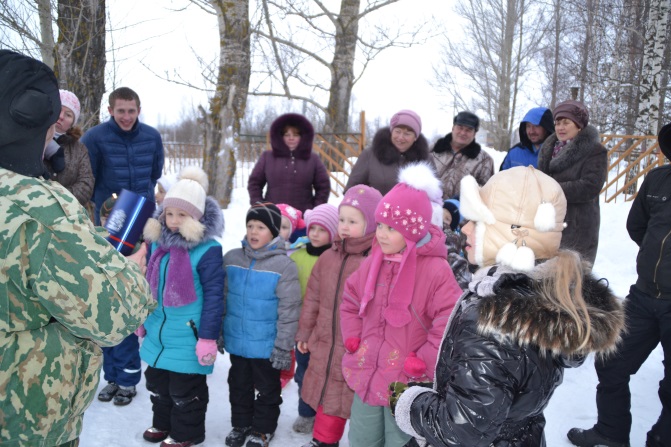 Утренник в старшей и подготовительной группе ко дню победы «Пусть будет на планете мир добрый, как весна!»Цель: формирование у детей чувство патриотизмаЗадачи: Продолжать приобщать детей к историческому прошлому нашей страны, к песням периода Великой Отечественной войны,  стихотворениям; вызвать у детей чувство сопереживания, сострадания к тем, кто не вернулся с войны; чувство гордости за воинов, народ, стойко переносивший невзгоды войны, за мужество и отвагу.Ход мероприятия: Дети читали стихи и пели песни о войне. Слушали песни военных лет. Отвечали на вопросы связанные с датами и событиями Великой Отечественной войны. Дети вместе с родителями возложили цветы, сделанные своими руками к памятнику воинам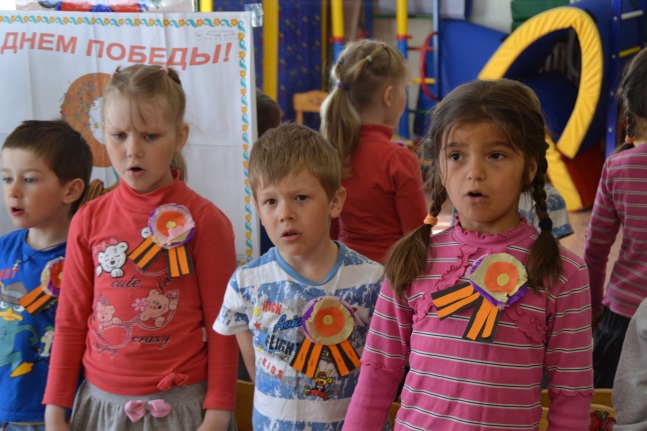 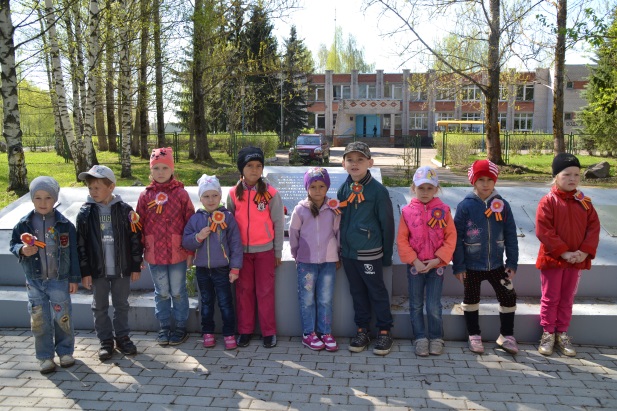 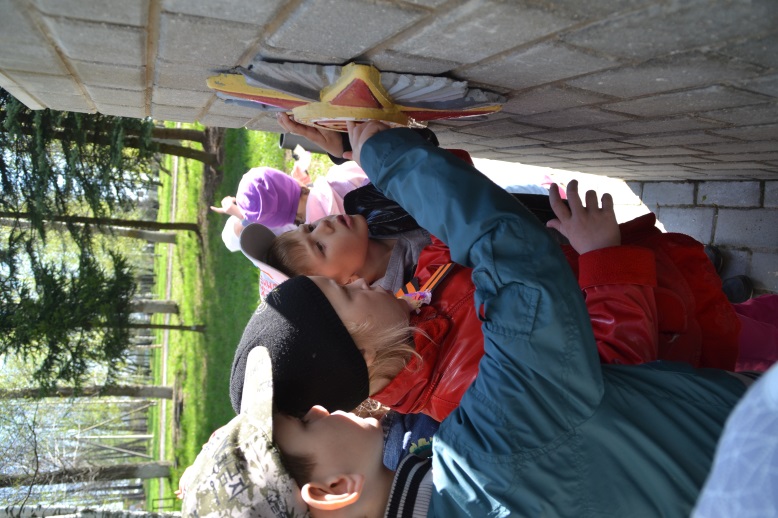 Семейный праздник для детей и родителей в старшей и подготовительной группе 20 мая 2016 года «Наша дружная семья»Цель: Укрепление связи и взаимодействия детского сада и семьи.Задачи: Создать у воспитанников и их родителей веселое  бодрое настроение. Развивать двигательную активность, внимание, память. Формировать положительное взаимоотношение между детьми и родителями, между педагогическим коллективом и родителями воспитанников.Ход мероприятия:Открывается мероприятие чтением детьми стихов о семье. Представление команд участниц.  Конкурсы: 1 «Моя команда» Назвать команду, пожелание другой команде, изобразить графически флаг своей команды.2 «Театральный» изобразить загаданное пантомимой. 3 «Обнималки» родитель и ребенок проходят расстояние обнявшись  и зажав шарик между собой.4 «Шустрый поваренок» За одну минуту каждой команде нужно нанизать на леску как можно больше макарон.5 «Успей все» Папа из команды кормит йогуртом ребенка, читает стихотворение и качает мускулы гантелей.6 «Веникобол» Веником прокатить воздушный шарик.7 «Кто больше» Какая команда наносит больше гороха для супа ложкой.8 «Конкурс капитанов»  Нужно ответить на вопросы связанные со сказками или детскими мультиками.В перерывах между конкурсами дети читали стихи, пели песни о семье.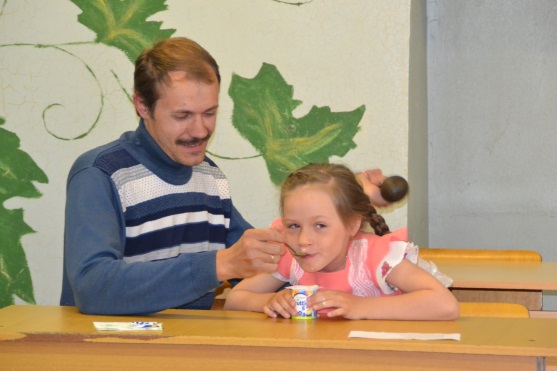 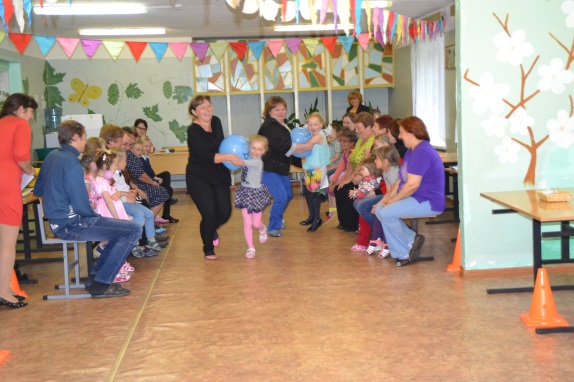 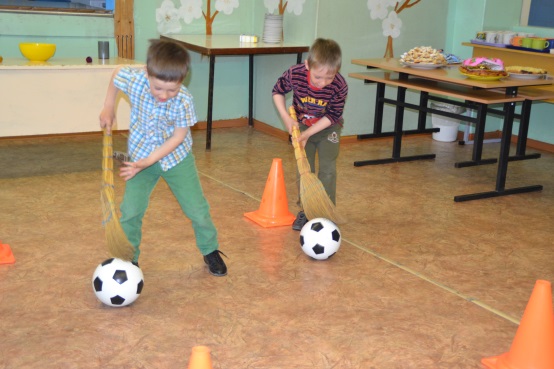 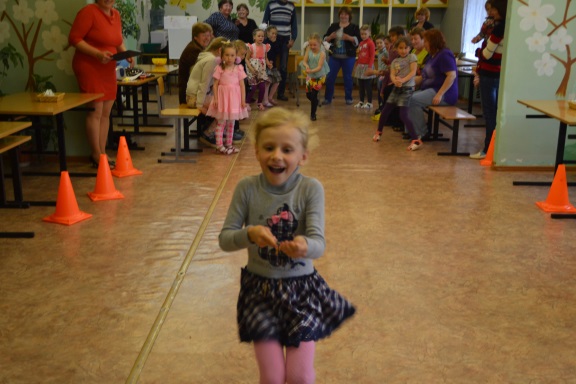 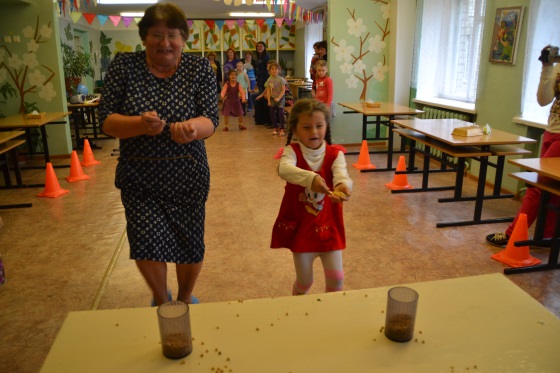 